UR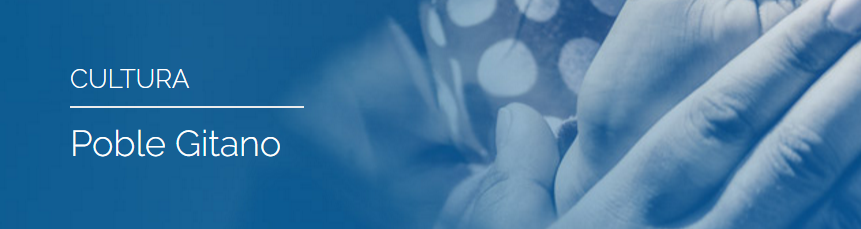 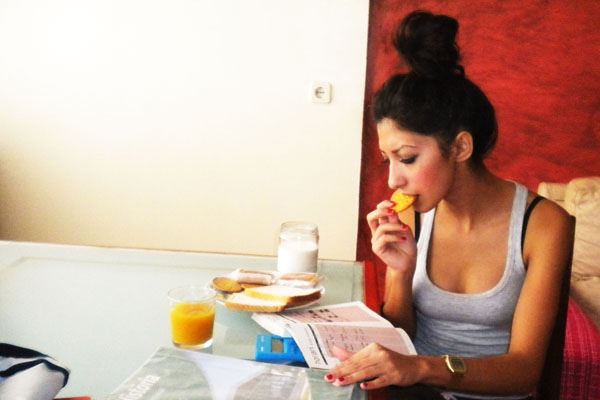 CÒPIA EL SEGÜENT TEXT:El dia 21 de Novembre de 2001 el Parlament de Catalunya reconeix la identitat del poble gitano. El poble gitano mereixem el reconeixement com a poble i com a cultura, una cultura rica i en  desenvolupament. Les persones gitanes conviuen a Catalunya des de fa sis segles.Històricament, la presència dels gitanos a Catalunya està datada en el segle XV. Arribats a la península a través dels Pirineus, el primer document que testimonia la nostra presència té data de 1425, quan el Rei Joan II d’Aragó concedeix una cèdula de pas a Joan i Tomàs, als que anomenen comtes de Egipte Menor. Les persones gitanes a Catalunya i a la resta del món estem fent un gran esforç per recuperar i desenvolupar aquells elements històrics i culturals que donen suport al nostre poble.El poble gitano som presents a tot el món. Ens podeu trobar a Amèrica del Nord i del Sud, Europa, Austràlia, Àfrica i Orient Pròxim. Entra a la web: http://www.museuvirtualgitano.cat/cultura/poble-gitano/Dins aquesta web busca a la pestanya d’entrevistes i enganxa la foto d’un d’ells.